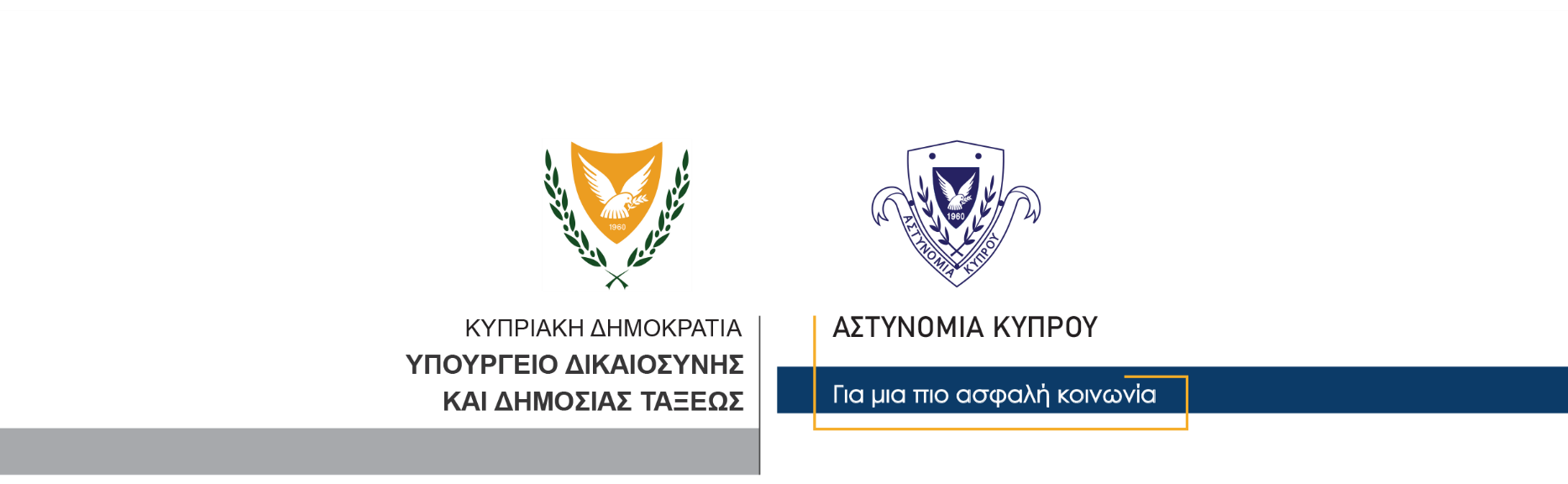 26 Μαΐου, 2021  Δελτίο Τύπου 1 – Απόπειρα καταστροφής περιουσίας με εκρηκτικές ύλες	Γύρω στις 11 χθες βράδυ λήφθηκε πληροφορία για έκρηξη στο Υπουργείο Υγείας στη Λευκωσία. 	Μέλη της Αστυνομίας μετέβησαν στη σκηνή όπου και κατέσβησαν φωτιά που προκλήθηκε, πριν την άφιξη της Πυροσβεστικής Υπηρεσίας. 	Από τις εξετάσεις που διενεργήθηκαν, διαπιστώθηκε ότι η έκρηξη οφειλόταν στην πυροδότηση εκρηκτικού μηχανισμού τύπου γκαζάκι. Από την έκρηξη προκλήθηκαν ζημιές στην είσοδο του Υπουργείου, όπου είχε τοποθετηθεί. 	Περαιτέρω εξετάσεις θα διενεργηθούν σήμερα το πρωί ενώ η υπόθεση διερευνάται από το ΤΑΕ Λευκωσίας.   Κλάδος ΕπικοινωνίαςΥποδιεύθυνση Επικοινωνίας Δημοσίων Σχέσεων & Κοινωνικής Ευθύνης